ALTIDONA  	Abit. 3.268 (2012)			Residui passivi – Correnti   2010   640.785	2011   653.345  	2012   647.530					     2013   878.915QUADRO 9 - QUADRO RIASSUNTIVO DELLA GESTIONE FINANZIARIA(gli importi sono espressi in euro)QUADRO 12 - GESTIONE DEI RESIDUI PASSIVI E TOTALE RESIDUI PASSIVI DI FINE GESTIONE (gli importi sono espressi in euro)CAMPOLIFONE   Abit. 1939 (2012)Residui passivi – Correnti  2010   518.075	2011   552.575 		2012   561.846				    2013   861.709QUADRO 9 - QUADRO RIASSUNTIVO DELLA GESTIONE FINANZIARIA(gli importi sono espressi in euro)QUADRO 12 - GESTIONE DEI RESIDUI PASSIVI E TOTALE RESIDUI PASSIVI DI FINE GESTIONE (gli importi sono espressi in euro)LAPEDONA	Abit. 1178 (2012)Residui passivi – Correnti    2010   198.790	     2011   169.483  		2012   126.823				      2013   218.397QUADRO 9 - QUADRO RIASSUNTIVO DELLA GESTIONE FINANZIARIA(gli importi sono espressi in euro)QUADRO 12 - GESTIONE DEI RESIDUI PASSIVI E TOTALE RESIDUI PASSIVI DI FINE GESTIONE (gli importi sono espressi in euro)MONTEFIORE DELL'ASO	Abit. 2169 (2012)Residui passivi – Correnti  2010   739.397	2011   819.281   	2012   910.766				    2013   789.724QUADRO 9 - QUADRO RIASSUNTIVO DELLA GESTIONE FINANZIARIA(gli importi sono espressi in euro)QUADRO 12 - GESTIONE DEI RESIDUI PASSIVI E TOTALE RESIDUI PASSIVI DI FINE GESTIONE (gli importi sono espressi in euro)MONTERUBBIANO	Abit. 2332 (2012)Residui passivi – Correnti   2010   628.589	2011   557.502   2012   547.175				     2013   531.343QUADRO 9 - QUADRO RIASSUNTIVO DELLA GESTIONE FINANZIARIA(gli importi sono espressi in euro)QUADRO 12 - GESTIONE DEI RESIDUI PASSIVI E TOTALE RESIDUI PASSIVI DI FINE GESTIONE (gli importi sono espressi in euro)MORESCO			Abit. 601 (2012)Residui passivi – Correnti  2010   143.611	2011   159.028   	2012   146.019				    2013   ======QUADRO 9 - QUADRO RIASSUNTIVO DELLA GESTIONE FINANZIARIA (1) (gli importi sono espressi in euro)QUADRO 12 - GESTIONE DEI RESIDUI PASSIVI E TOTALE RESIDUI DI FINE GESTIONE (1) (gli importi sono espressi in euro)PEDASO			Abit. 2760 (2012)Residui passivi – Correnti  2010   543.395	2011   658.759   	2012   646.898				    2013   566.580QUADRO 9 - QUADRO RIASSUNTIVO DELLA GESTIONE FINANZIARIA(gli importi sono espressi in euro)QUADRO 12 - GESTIONE DEI RESIDUI PASSIVI E TOTALE RESIDUI PASSIVI DI FINE GESTIONE (gli importi sono espressi in euro)DESCRIZIONEGestione/ResiduiGestione/CompetenzaGestione/Totale1 - Fondo di cassa al 1° gennaio (a)0,000,00452.648,422 - Riscossioni899.914,421.945.071,872.844.986,293 - Pagamenti988.826,321.876.403,912.865.230,234 - Fondo di cassa al 31 dicembre = (1+2-3) (a)0,000,00432.404,485 - Pagamenti per azioni esecutive non regolarizzate al 31.120,000,000,016 - Differenza = (4-5)0,000,00432.404,477 - Residui attivi529.152,36748.484,911.277.637,278 - Fondo pluriennale vincolato iscritto in entrata (3)0,000,000,009 - Residui passivi800.298,23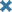 10 - Fondo pluriennale vincolato iscritto in spesa (1)0,000,009 - Residui passivi859.169,421.659.467,6510 - Fondo pluriennale vincolato iscritto in spesa (1)0,0011 - Risultato di amministrazione = (6+7+8-9-10)0,000,0050.574,09(a) Compresi i fondi presso la tesoreria dello Stato(a) Compresi i fondi presso la tesoreria dello Stato(a) Compresi i fondi presso la tesoreria dello Stato(a) Compresi i fondi presso la tesoreria dello StatoRESIDUI PASSIVIINIZIALI APAGATI BMINORI CRIACCERTATI D=(A-C) (3)DA RIPORTARE E = (D-B)RESIDUI PROVENIENTI DALLA GESTIONE DI COMPETENZA FTOTALE RESIDUI DI FINE GESTIONE G = (E+ F)Titolo 1 - Correnti647.530,19329.944,9826.683,22620.846,97290.901,99588.013,76878.915,75Titolo 2 - In conto capitale1.177.462,52653.795,7420.156,421.157.306,10503.510,36266.887,87770.398,23Titolo 3 - Rimborso di prestiti0,000,000,000,000,000,000,00Titolo 4 - Servizi per conto di terzi10.971,485.085,600,0010.971,485.885,884.267,7910.153,67Totale titoli 1+2+3+41.835.964,19988.826,3246.839,641.789.124,55800.298,23859.169,421.659.467,65DESCRIZIONEGestione/ResiduiGestione/CompetenzaGestione/Totale1 - Fondo di cassa al 1° gennaio (a)0,000,00213.421,382 - Riscossioni579.258,441.200.361,911.779.620,353 - Pagamenti429.541,621.148.403,021.577.944,644 - Fondo di cassa al 31 dicembre = (1+2-3) (a)0,000,00415.097,095 - Pagamenti per azioni esecutive non regolarizzate al 31.120,000,000,006 - Differenza = (4-5)0,000,00415.097,097 - Residui attivi590.357,85591.875,661.182.233,518 - Fondo pluriennale vincolato iscritto in entrata (3)0,000,000,009 - Residui passivi960.309,9010 - Fondo pluriennale vincolato iscritto in spesa (1)0,000,009 - Residui passivi622.759,291.583.069,1910 - Fondo pluriennale vincolato iscritto in spesa (1)0,0011 - Risultato di amministrazione = (6+7+8-9-10)0,000,0014.261,41(a) Compresi i fondi presso la tesoreria dello Stato(a) Compresi i fondi presso la tesoreria dello Stato(a) Compresi i fondi presso la tesoreria dello Stato(a) Compresi i fondi presso la tesoreria dello StatoRESIDUI PASSIVIINIZIALI APAGATI BMINORI CRIACCERTATI D=(A-C) (3)DA RIPORTARE E = (D-B)RESIDUI PROVENIENTI DALLA GESTIONE DI COMPETENZA FTOTALE RESIDUI DI FINE GESTIONE G = (E+ F)Titolo 1 - Correnti561.846,22212.220,4117.472,61544.373,61332.153,20529.556,44861.709,64Titolo 2 - In conto capitale816.697,60193.763,500,00816.697,60622.934,1091.549,65714.483,75Titolo 3 - Rimborso di prestiti0,000,000,000,000,000,000,00Titolo 4 - Servizi per conto di terzi28.780,3123.557,710,0028.780,315.222,601.653,206.875,80Totale titoli 1+2+3+41.407.324,13429.541,6217.472,611.389.851,52960.309,90622.759,291.583.069,19DESCRIZIONEGestione/ResiduiGestione/CompetenzaGestione/Totale1 - Fondo di cassa al 1° gennaio (a)0,000,00385.408,832 - Riscossioni187.235,65765.629,67952.865,323 - Pagamenti177.521,24802.993,62980.514,864 - Fondo di cassa al 31 dicembre = (1+2-3) (a)0,000,00357.759,295 - Pagamenti per azioni esecutive non regolarizzate al 31.120,000,000,006 - Differenza = (4-5)0,000,00357.759,297 - Residui attivi131.152,11321.798,64452.950,758 - Fondo pluriennale vincolato iscritto in entrata (3)0,000,000,009 - Residui passivi487.856,1510 - Fondo pluriennale vincolato iscritto in spesa (1)0,000,009 - Residui passivi255.779,36743.635,5110 - Fondo pluriennale vincolato iscritto in spesa (1)0,0011 - Risultato di amministrazione = (6+7+8-9-10)0,000,0067.074,53(a) Compresi i fondi presso la tesoreria dello Stato(a) Compresi i fondi presso la tesoreria dello Stato(a) Compresi i fondi presso la tesoreria dello Stato(a) Compresi i fondi presso la tesoreria dello StatoRESIDUI PASSIVIINIZIALI APAGATI BMINORI CRIACCERTATI D=(A-C) (3)DA RIPORTARE E = (D-B)RESIDUI PROVENIENTI DALLA GESTIONE DI COMPETENZA FTOTALE RESIDUI DI FINE GESTIONE G = (E+ F)Titolo 1 - Correnti126.823,3645.466,442.063,57124.759,7979.293,35139.104,35218.397,70Titolo 2 - In conto capitale542.328,25131.583,0012.007,00530.321,25398.738,25110.902,24509.640,49Titolo 3 - Rimborso di prestiti0,000,000,000,000,000,000,00Titolo 4 - Servizi per conto di terzi10.296,35471,800,0010.296,359.824,555.772,7715.597,32Totale titoli 1+2+3+4679.447,96177.521,2414.070,57665.377,39487.856,15255.779,36743.635,51DESCRIZIONEGestione/ResiduiGestione/CompetenzaGestione/Totale1 - Fondo di cassa al 1° gennaio (a)0,000,00144.315,452 - Riscossioni464.751,571.851.697,202.316.448,773 - Pagamenti584.514,091.593.950,972.178.465,064 - Fondo di cassa al 31 dicembre = (1+2-3) (a)0,000,00282.299,165 - Pagamenti per azioni esecutive non regolarizzate al 31.120,000,000,006 - Differenza = (4-5)0,000,00282.299,167 - Residui attivi675.398,80784.313,691.459.712,498 - Fondo pluriennale vincolato iscritto in entrata (3)0,000,000,009 - Residui passivi685.975,0610 - Fondo pluriennale vincolato iscritto in spesa (1)0,000,009 - Residui passivi1.030.639,841.716.614,9010 - Fondo pluriennale vincolato iscritto in spesa (1)0,0011 - Risultato di amministrazione = (6+7+8-9-10)0,000,0025.396,75(a) Compresi i fondi presso la tesoreria dello Stato(a) Compresi i fondi presso la tesoreria dello Stato(a) Compresi i fondi presso la tesoreria dello Stato(a) Compresi i fondi presso la tesoreria dello StatoRESIDUI PASSIVIINIZIALI APAGATI BMINORI CRIACCERTATI D=(A-C) (3)DA RIPORTARE E = (D-B)RESIDUI PROVENIENTI DALLA GESTIONE DI COMPETENZA FTOTALE RESIDUI DI FINE GESTIONE G = (E+ F)Titolo 1 - Correnti910.766,24413.702,3276.011,59834.754,65421.052,33368.672,28789.724,61Titolo 2 - In conto capitale374.602,11163.926,7416.761,15357.840,96193.914,22367.137,01561.051,23Titolo 3 - Rimborso di prestiti0,000,000,000,000,000,000,00Titolo 4 - Servizi per conto di terzi77.893,546.885,030,0077.893,5471.008,51294.830,55365.839,06Totale titoli 1+2+3+41.363.261,89584.514,0992.772,741.270.489,15685.975,061.030.639,841.716.614,90DESCRIZIONEGestione/ResiduiGestione/CompetenzaGestione/Totale1 - Fondo di cassa al 1° gennaio (a)0,000,00482.254,322 - Riscossioni917.464,661.489.069,612.406.534,273 - Pagamenti613.794,391.401.661,092.015.455,484 - Fondo di cassa al 31 dicembre = (1+2-3) (a)0,000,00873.333,115 - Pagamenti per azioni esecutive non regolarizzate al 31.120,000,000,006 - Differenza = (4-5)0,000,00873.333,117 - Residui attivi592.745,22716.730,891.309.476,118 - Fondo pluriennale vincolato iscritto in entrata (3)0,000,000,009 - Residui passivi1.238.416,1510 - Fondo pluriennale vincolato iscritto in spesa (1)0,000,009 - Residui passivi892.514,142.130.930,2910 - Fondo pluriennale vincolato iscritto in spesa (1)0,0011 - Risultato di amministrazione = (6+7+8-9-10)0,000,0051.878,93(a) Compresi i fondi presso la tesoreria dello Stato(a) Compresi i fondi presso la tesoreria dello Stato(a) Compresi i fondi presso la tesoreria dello Stato(a) Compresi i fondi presso la tesoreria dello StatoRESIDUI PASSIVIINIZIALI APAGATI BMINORI CRIACCERTATI D=(A-C) (3)DA RIPORTARE E = (D-B)RESIDUI PROVENIENTI DALLA GESTIONE DI COMPETENZA FTOTALE RESIDUI DI FINE GESTIONE G = (E+ F)Titolo 1 - Correnti547.175,42289.231,94104.223,08442.952,34153.720,40377.622,76531.343,16Titolo 2 - In conto capitale1.388.237,12305.715,104.942,781.383.294,341.077.579,24510.396,351.587.975,59Titolo 3 - Rimborso di prestiti0,000,000,000,000,000,000,00Titolo 4 - Servizi per conto di terzi25.966,7318.847,352,8725.963,867.116,514.495,0311.611,54Totale titoli 1+2+3+41.961.379,27613.794,39109.168,731.852.210,541.238.416,15892.514,142.130.930,29DESCRIZIONEGestione/ResiduiGestione/CompetenzaGestione/Totale1 - Fondo di cassa al 1° gennaio (a)0,000,00170.786,502 - Riscossioni178.677,86597.310,56775.988,423 - Pagamenti203.054,51551.007,05754.061,564 - Fondo di cassa al 31 dicembre (1+2-3) (a)0,000,00192.713,365 - Pagamenti per azioni esecutive non regolarizzate al 31.120,000,000,006 - Differenza (4-5)0,000,00192.713,367 - Residui attivi112.326,72230.674,74343.001,468 - Residui passivi250.469,50261.997,74512.467,249 - Fondo pluriennale vincolato alla fine dell'esercizio 2012 (1)0,000,000,0010 - Risultato di amministrazione = (6+7-8-9)0,000,0023.247,58(a) Compresi i fondi presso la tesoreria dello Stato(a) Compresi i fondi presso la tesoreria dello Stato(a) Compresi i fondi presso la tesoreria dello Stato(a) Compresi i fondi presso la tesoreria dello Stato(1) Solo per gli enti che, partecipando alla sperimentazione, adottano i nuovi principi contabili previsti dal D.Lgs. 118/11(1) Solo per gli enti che, partecipando alla sperimentazione, adottano i nuovi principi contabili previsti dal D.Lgs. 118/11(1) Solo per gli enti che, partecipando alla sperimentazione, adottano i nuovi principi contabili previsti dal D.Lgs. 118/11(1) Solo per gli enti che, partecipando alla sperimentazione, adottano i nuovi principi contabili previsti dal D.Lgs. 118/11RESIDUI PASSIVIINIZIALI APAGATI BMINORI CRIACCERTATI D=(A-C) (3)DA RIPORTARE E = (D-B)RESIDUI PROVENIENTI DALLA GESTIONE DI COMPETENZA FTOTALE RESIDUI DI FINE GESTIONE G = (E+ F)Titolo 1 - Correnti159.027,0896.224,544.147,43154.879,6558.655,1187.364,75146.019,86Titolo 2 - In conto capitale297.639,12101.986,825.848,79291.790,33189.803,51172.877,36362.680,87Titolo 3 - Rimborso di prestiti0,000,000,000,000,000,000,00Titolo 4 - Servizi per conto di terzi8.408,464.843,151.554,436.854,032.010,881.755,633.766,51Totale titoli 1+2+3+4465.074,66203.054,5111.550,65453.524,01250.469,50261.997,74512.467,24(3) Si utilizza il termine di riaccertamento come indicato nell'articolo 228 comma 3 del T.U.E.L.(3) Si utilizza il termine di riaccertamento come indicato nell'articolo 228 comma 3 del T.U.E.L.(3) Si utilizza il termine di riaccertamento come indicato nell'articolo 228 comma 3 del T.U.E.L.(3) Si utilizza il termine di riaccertamento come indicato nell'articolo 228 comma 3 del T.U.E.L.(3) Si utilizza il termine di riaccertamento come indicato nell'articolo 228 comma 3 del T.U.E.L.(3) Si utilizza il termine di riaccertamento come indicato nell'articolo 228 comma 3 del T.U.E.L.(3) Si utilizza il termine di riaccertamento come indicato nell'articolo 228 comma 3 del T.U.E.L.(3) Si utilizza il termine di riaccertamento come indicato nell'articolo 228 comma 3 del T.U.E.L.DESCRIZIONEGestione/ResiduiGestione/CompetenzaGestione/Totale1 - Fondo di cassa al 1° gennaio (a)0,000,00582.241,902 - Riscossioni804.077,941.601.639,492.405.717,433 - Pagamenti745.173,641.499.634,732.244.808,374 - Fondo di cassa al 31 dicembre = (1+2-3) (a)0,000,00743.150,965 - Pagamenti per azioni esecutive non regolarizzate al 31.120,000,000,006 - Differenza = (4-5)0,000,00743.150,967 - Residui attivi280.502,60587.073,62867.576,228 - Fondo pluriennale vincolato iscritto in entrata (3)0,000,000,009 - Residui passivi549.132,4710 - Fondo pluriennale vincolato iscritto in spesa (1)0,000,009 - Residui passivi742.326,161.291.458,6310 - Fondo pluriennale vincolato iscritto in spesa (1)0,0011 - Risultato di amministrazione = (6+7+8-9-10)0,000,00319.268,55(a) Compresi i fondi presso la tesoreria dello Stato(a) Compresi i fondi presso la tesoreria dello Stato(a) Compresi i fondi presso la tesoreria dello Stato(a) Compresi i fondi presso la tesoreria dello StatoRESIDUI PASSIVIINIZIALI APAGATI BMINORI CRIACCERTATI D=(A-C) (3)DA RIPORTARE E = (D-B)RESIDUI PROVENIENTI DALLA GESTIONE DI COMPETENZA FTOTALE RESIDUI DI FINE GESTIONE G = (E+ F)Titolo 1 - Correnti646.898,91393.194,7088.212,06558.686,85165.492,15401.088,11566.580,26Titolo 2 - In conto capitale923.529,02345.979,28193.928,05729.600,97383.621,69336.881,41720.503,10Titolo 3 - Rimborso di prestiti0,000,000,000,000,000,000,00Titolo 4 - Servizi per conto di terzi7.933,815.999,661.915,526.018,2918,634.356,644.375,27Totale titoli 1+2+3+41.578.361,74745.173,64284.055,631.294.306,11549.132,47742.326,161.291.458,63